 1. Общие положенияПоложение о профессиональной этике работников МДОУ «Карусель» (далее — Положение) устанавливает нормы и правила служебного поведения должностных лиц и других работников МДОУ «Карусель», а также определяет принципы взаимоотношений работников   МДОУ «Карусель»  с органами власти, юридическими, физическими лицами, воспитанниками, родителями.Цель принятия настоящего Положения — создание условий для выполнения задач, определенных уставом  МДОУ «Карусель», а также внутренними документами  МДОУ «Карусель»Настоящее Положение служит основой профессиональной этики   в целом, содержит базовые ценности, нормы и правила   МДОУ «Карусель»2. Этические принципыЭтические принципы  МДОУ «Карусель» представляют собой свод повседневных правил, следуя которым работники реализуют на практике требования корпоративных компетенций. Этические принципы являются основой для выбора линии поведения в ситуациях, не отраженных в настоящем Положении.Десять основных этических принципов:Работать на совесть. Это значит точно и старательно выполнять свои служебные обязанности, соблюдать принятые на себя деловые обязательства, выполнять принятые планы, оправдывать высокую честь быть работником  МДОУ «Карусель».Гордиться МДОУ «Карусель»  званием работника .Каждый из нас должен  помнить, что нам выпала честь  работать в  муниципальном дошкольном образовательном учреждении  с уникальной историей, богатыми традициями и масштабными планами. Опираться на мастерство. Перенимать накопленный поколениями опыт, творчески использовать его в работе для достижения результата, развивать профессиональное мастерство, передавать опыт более молодым сотрудникам;Ориентироваться на результат. Следуя этому  принципу, мы помним,  что результаты эффективной работы всегда конкретны и проявляются в успешной подготовки детей к школе, высокими показателями воспитанности  дошкольников, реализации новых проектов, заинтересованности воспитанников, доверии родителей;Принимать взвешенные решения. Понимая, что наши  решения могут коснуться интересов многих граждан и организаций, мы принимаем только взвешенные решения;Воспринимать себя частью целого. Быть частью коллектива — значит старательно и честно относиться к коллегам, руководителям, подчиненным и ставить интересы коллектива и  МДОУ «Карусель» выше частных интересов. Наша сила — в слаженной совместной работе;Ставить на первое место человека. Для нас люди важнее техники, за цифрами статистики мы всегда видим конкретного человека,  воспитанника, родителя. Все, что делает  МДОУ «Карусель», делается для удобства и блага человека;Соблюдать коммерческие интересы  МДОУ  «Карусель». Живя в условиях  рыночной экономики, мы стремимся зарабатывать и экономить деньги там, где это не противоречит законам и этике, не наносит ущерба качеству и безопасности. Все принимаемые решения мы оцениваем с точки зрения экономической целесообразности и коммерческих интересов МДОУ «Карусель»Быть лидером. Работники должны поступать по-лидерски: вести за собой, не бояться перемен, служить примером коллегам, подчиненным и тем, кто  не является работником  МДОУ «Карусель»Стремиться к новому. Мы никогда не устаем стремиться к совершенству, находим возможности для достижения более эффективного результата, внедрения инноваций, получения новых знаний, профессионального и личностного саморазвития. Внедрение нового — залог роста и процветания  МДОУ «Карусель»  залог развития личности  сотрудника.3.  Взаимная ответственность  МДОУ «Карусель»  и  сотрудников.   МДОУ «Карусель»   строит отношения с  сотрудниками на основе взаимного уважения и исполнения взаимных обязательств. Как МДОУ «Карусель», так и его работники разделяют общие ценности, осознанно и добросовестно выполняют свои обязательства по отношению друг к другу.               МДОУ «Карусель»  видит ответственность перед  работниками в том, чтобы:соблюдать требования трудового законодательства Российской Федерации, Коллективного договора МДОУ «Карусель», на соответствующий год, трудовых договоров с работниками, нормативных актов и принятых им целевых программ, а также договоров о материальной ответственности;обеспечивать стабильную и достойную заработную плату,  условия охраны труда, сохранения здоровья и производственной безопасности в соответствии с требованиями законодательства Российской Федерации.  предоставлять социальное обеспечение, медицинскую помощь и другие элементы корпоративной социальной защиты в рамках программ, реализуемых отделом управления образования города Комсомольска-на-Амуре,  проводить работу по оказанию  материальной и социальной поддержки при  увольнении работников и по  созданию эффективной пенсионной программы для работников;развивать и  совершенствовать  системы обучения, мотивации и оценки потенциала работников;поддерживать инициативность и стремление работников к саморазвитию, повышению и развитию корпоративных компетенций, выполнению сложных задач;обеспечивать всем лицам при  приеме на работу и продвижении по службе равные права и возможности независимо от пола, возраста, расы, национальности, языка, происхождения, имущественного и должностного положения, места жительства, религиозных и политических убеждений.  МДОУ «Карусель»   исповедует терпимое отношение к идеологическим, личностным и физиологическим различиям работников;соблюдать конфиденциальность и обеспечивать защиту персональных данных работников, уважать их личную свободу и права человека, не допускать какого-либо вмешательства в частную  жизнь работников;обеспечивать надлежащее качество корпоративной информации, распространяемой как  внутри  МДОУ «Карусель»   так и вне ее  (ясность, точность, актуальность и др.).Ответственность работников перед  отделом управлением образования города проявляется в том, чтобы:соблюдать требования законодательства Российской Федерации в сфере труда и внутренних документов»,  в том  числе настоящего Положения, а также правила внутреннего трудового распорядка и устава;добросовестно выполнять свои трудовые обязанности, совершенствовать свои профессиональные знания и умения, проявлять ответственность и инициативу, стремиться к поиску решений, повышающих производительность труда;исполнять решения органов управления и контроля, приказы и распоряжения администрации  МДОУ «Карусель»  поручения должностных лиц;в повседневной работе исходить из заботы об  общих интересах  МДОУ «Карусель»стремиться  к  всемерному  укреплению деловой  репутации  МДОУ «Карусель»вести себя корректно и достойно как с непосредственными руководителями, коллегами по работе и подчиненными работниками, так и с представителями внешних аудиторий, не допускать отклонений от норм делового и межличностного общения, предусмотренных настоящим Положением.4.  Общие принципы  взаимодействия работников          Взаимодействие МДОУ «Карусель» строится на основе уважения личности и нацеленности на результат, с тем чтобы успешно решать профессиональные задачи, обеспечивать условия для профессионального и личностного развития и поддерживать конструктивные отношения в коллективе.        МДОУ «Карусель»    поддерживает:честность, порядочность, вежливость и корректность в отношениях между коллегами по работе, создание атмосферы взаимопонимания, доверия и сотрудничества;обмен опытом и информацией между коллегами по работе, оказание  помощи друг другу в достижении лучшего результата, умение работать в команде;пунктуальность, четкое и своевременное выполнение взятых на себя обязательств перед МДОУ «Карусель» и коллегами по работе, самодисциплину,  организованность и умение работать на результат;рациональное использование собственного рабочего времени и времени своих коллег по работе, а также имущества  МДОУ «Карусель»;стремление работников к здоровому образу жизни и уважение семейных ценностей.      В  МДОУ «Карусель»  не допускается дискриминация по национальным, половым, возрастным, культурным или иным признакам.     Должностные лица и работники не допускают в адрес  воспитанников, родителей и своих  коллег по работе действий и высказываний, которые  могут нанести ущерб  МДОУ «Карусель».          Религиозные и политические предпочтения и общественная деятельность являются личным делом работников и не должны препятствовать исполнению ими  служебных обязанностей и общению с коллегами по работе.      Должностные лица и работники, принимающие участие в политической, религиозной и общественной деятельности, могут  выступать в указанных сферах деятельности только от своего имени, а не в качестве представителей  МДОУ «Карусель».         Должностные лица и работники не вправе осуществлять политическую, религиозную или общественную деятельность в рабочее время и на территории  МДОУ «Карусель», или с использованием его имущества без заключения с  МДОУ «Карусель» соответствующего договора.5.  Общие принципы  поведения должностных  лицДолжностные лица являются основным звеном реализации стратегических целей.   Они должны служить для других работников примером следования этическим принципам.       Должностные лица должны:исходить из интересов  МДОУ «Карусель» работать добросовестно, с полной отдачей, постоянно повышать профессионализм и компетентность;являться образцом поведения, соблюдения деловой этики и общепринятых норм и правил;в своей профессиональной деятельности следовать самым высоким стандартам делового общения и поддерживать деловую репутацию и имидж МДОУ «Карусель»  в деловых кругах, при  взаимодействии с родителями, воспитанниками, контрагентами;действовать в соответствии с утвержденными стратегическими и тактическими планами, а также решениями, принимаемыми органами управления  образования;обеспечивать систематичность планирования и выполнение утвержденных планов работ, а также регулярную отчетность о выполнении планов и стратегий;уважительно относиться к работникам, соблюдать их права, не допускать в своей управленческой практике использования методов, наносящих ущерб личному достоинству работников, принятия необоснованных, незаконных или несправедливых решений.     Запрещаются любые формы дискриминации должностными лицами работников. Подбор и назначение работников должны осуществляться с учетом профессиональных (производительность труда, квалификация, стаж работы по специальности и т. д.) и личных качеств, уровня развития корпоративных компетенций. При этом должно обеспечиваться беспристрастное и справедливое отношение к работнику.     В  образовании неприемлемы любые виды  протекционизма, а также привилегий и льгот  отдельным работникам, кроме как  на основании принятой в  образовании единой системы корпоративных требований к персоналу.      При взаимодействии с подчиненными должностные лица обязаны:проявлять объективность, доброжелательность, внимательность и беспристрастность, поддерживать в коллективе устойчивый благоприятный социально-психологический климат, способствующий выстраиванию открытого диалога и справедливой оценке труда подчиненных;обеспечивать безопасность и необходимый комфорт на рабочих местах и в помещениях, в которых трудятся работники;поддерживать у своих подчиненных и других работников  дух командной работы и партнерства, чувство ответственности, стремление к профессиональному совершенствованию и новаторству;обеспечивать открытый доступ к информации, необходимой работникам для выполнения своих  должностных обязанностей, возможность осуществления обратной связи;рационально делегировать полномочия должностным лицам нижестоящего уровня, продуктивно использовать рабочее время работников, ставить перед ними реалистичные задачи, подкрепленные необходимыми ресурсами и соответствующие уровню их профессиональной квалификации;обеспечивать подбор и управление развитием карьеры работников, способствующие достижению стратегических целей  МДОУ «Карусель»;создавать условия для  обучения, самообразования работников и повышения ими профессиональной квалификации, содействовать формированию кадрового резерва.6.  Соблюдение конфиденциальности     Защита конфиденциальной информации является одним из необходимых условий поддержания стабильности МДОУ «Карусель».     Разглашение конфиденциальной информации может нанести ущерб   МДОУ «Карусель».         Должностные лица и работники не вправе разглашать информацию, составляющую коммерческую тайну, или  использовать такую информацию в личных целях либо в интересах третьих сторон.     Для сохранения конфиденциальности информации необходимо соблюдение следующих требований:использование конфиденциальной информации только в рамках выполнения служебных обязанностей. Передача подобной информации любым другим лицам, в том  числе коллегам, чья  работа не связана с ее использованием, возможна только с разрешения непосредственного руководителя;обеспечение уважительного отношения к сведениям, предоставленным в распоряжение третьей стороной, неукоснительное соблюдение российского и международного законодательства в области охраны интеллектуальной собственности, авторских и смежных прав;сохранение конфиденциальности служебной информации о работниках, включая информацию об их персональных данных и доходах, за исключением случаев, предусмотренных законодательством Российской Федерации;         МДОУ «Карусель» оставляет за собой право в случае умышленного или неосторожного разглашения его работником информации, относящейся к коммерческой тайне, к которой он получил доступ в связи с исполнением трудовых обязанностей, применять к нему  меры, предусмотренные законодательством Российской Федерации.7.  Предотвращение конфликта  интересов  МДОУ «Карусель» и его работников МДОУ «Карусель» стремится исключить любую возможность возникновения конфликта интересов между детским садом и ее работниками. Должностные лица и работники во взаимоотношениях с юридическими и физическими лицами других организаций обязаны воздерживаться от действий, рискованных с точки зрения возникновения конфликта интересов. Должностные лица и работники обязаны руководствоваться исключительно интересами МДОУ «Карусель»      и избегать действий, препятствующих эффективной работе,  при   этом их  личные, семейные  и  другие обстоятельства, а также финансовые интересы не  должны влиять на принятие решений.     Должностные лица и другие работники должны избегать финансовых и иных деловых связей, а также участия в совместной работе с организациями, бизнес которых может стать причиной возникновения конфликта интересов и мешать эффективной деятельности  МДОУ «Карусель».         О возникновении конфликта интересов, угрозы финансовым или иным интересам детского сада, возникновении сторонних личных  деловых  интересов, получении предложения и/или принятии решения о переходе на работу в другую  организацию, должностные лица и работники незамедлительно ставят в известность непосредственного руководителя.      Работники должны ориентировать членов своих семей на  недопустимость создания конфликта интересов с  отделом управления образования вследствие семейных обстоятельств.8.  Деловые подарки или иная выгода      Получение или дарение деловых подарков допускается, только если это соответствует принятой деловой практике и не нарушает законов и этических норм.      Получение делового подарка не должно подразумевать возникновения каких-либо обязательств перед дарителем и рассматриваться как подкуп в интересах дарителя.      Недопустимо получение подарков, вознаграждения и иных выгод для себя лично и других  лиц в обмен на оказание МДОУ « Карусель» каких- либо услуг, осуществление либо неосуществление определенных должностных действий, передачу информации, составляющей коммерческую тайну.      Деловые подарки, которые дарят должностные лица и работники третьим лицам, должны соответствовать ценностям   МДОУ «Карусель».        Стоимость делового подарка должна соответствовать поводу и особенностям деловых отношений получателя подарка или его дарителя с отдела управления образования. В частности, подарки и сувениры могут быть вручены или приняты по случаю  общенародных праздников, памятных дат, юбилеев и дней рождения, а также в других случаях,  предусмотренных деловым этикетом или являющихся общепринятой практикой.       В отношениях с деловыми партнерами не допускается дарение или  получение любых подарков в форме денежных выплат или в иной форме, которая может рассматриваться как эквивалент денежной выплаты.       В случае если  деловой подарок является объектом налогообложения, должностные лица и работники, получившие такой подарок, обязаны своевременно уплатить подоходный налог в соответствии с законодательством Российской Федерации.       Должностные лица и работники не могут использовать служебное положение для получения услуг.        Представляя интересы отдела управления образования города, должностные лица и работники должны:избегать ситуаций, когда получение либо передача подарков или оказание услуг может вступать в конфликт или  создавать впечатление конфликта личных интересов работника  с интересами  МДОУ «Карусель»строго соблюдать при  работе с органами государственной власти, органами местного самоуправления, организациями требования законодательства Российской Федерации и других нормативных правовых актов, определяющих основания и порядок дарения подарков или осуществления иных видов вознаграждения;дарить или  принимать дорогостоящие деловые подарки, а также участвовать в дорогостоящих представительских мероприятиях только с разрешения непосредственного руководителя;своевременно сообщать своему непосредственному руководителю о возникновении  ситуации двусмысленности между дарителем и получателем подарка или услуги.9.  Защита имущества      Имущество  МДОУ «Карусель»   может использоваться только в целях обеспечения уставной деятельности и не может быть использовано в целях, противоречащих законодательству Российской Федерации, внутренним документам и интересам  МДОУ «Карусель»      Должностные лица и работники должны бережно относиться к имуществу,  технике, коммерческой и технической информации, представляющей интеллектуальную собственность  МДОУ «Карусель»  эффективно их использовать и защищать от утраты, кражи, использования не по назначению, а также не допускать их незаконного использования.10. Охрана труда       Жизнь и здоровье должностных лиц и работников, а также охрана их труда имеют для МДОУ «Карусель»     приоритетное значение.   МДОУ «Карусель»   прилагает максимум усилий, чтобы обеспечить безопасность и исключить несчастные случаи и аварийные ситуации.      Обеспечение условий безопасного труда — прямая обязанность руководителей всех уровней управления. Должностные лица и работники несут ответственность за выполнение требований безопасности и соблюдение норм охраны труда  и здоровья на рабочих местах.       Лица, работающие в  МДОУ «Карусель»    должны:осознавать личную ответственность за свою жизнь и здоровье, а также за жизнь и здоровье окружающих;поддерживать корпоративную культуру  безопасности труда;побуждать к безопасному поведению своих коллег;знать и соблюдать необходимые нормы безопасности, применимые к его деятельности, и понимать возможные негативные последствия несоблюдения установленных организационно-технических процедур.11. Взаимоотношения  с юридическими и физическими лицами     Во взаимоотношениях с юридическими и физическими лицами (родителями, воспитанниками, контрагентами.) интересы  МДОУ «Карусель» представляют его должностные лица и работники.     МДОУ «Карусель» уважает законные интересы всех  заинтересованных юридических и физических лиц и, руководствуясь своими корпоративными ценностями, прилагает максимальные усилия  для установления продуктивного сотрудничества, основанного на честности, открытости, взаимном доверии и уважении.12. Родители и воспитанники.        МДОУ «Карусель» считает своей приоритетной задачей удовлетворенность предоставляемыми  МДОУ «Карусель»   услугами и стремится к обеспечению качественного обучения и воспитания подрастающего поколения.       Работники МДОУ «Карусель» должны стремиться к максимально полному удовлетворению потребностей обучения и воспитания детей, предоставлению им полной и достоверной информации и обеспечивать вежливое и корректное обращение с ними.       Обеспечение безопасности и здоровья воспитанников — еще одна приоритетная задача  МДОУ «Карусель».           МДОУ «Карусель»  инвестирует значительные средства на поддержание высокого уровня безопасности и повышение комфорта воспитанников и постоянно внедряет новейшие технологии в образовательный процесс.        МДОУ «Карусель»   своевременно и внимательно рассматривает возникающие конфликты и затруднения, справедливо и в рамках законодательства Российской Федерации разрешает претензии и жалобы воспитанников и их родителей (законных представителей).13. Социальная ответственность        МДОУ «Карусель» является неотъемлемым элементом общественной среды, в рамках которой осуществляется его деятельность. Корпоративная социальная ответственность является важной частью взаимодействия государства, бизнеса и общества.        МДОУ «Карусель»   придерживается политики высокой социальной ответственности перед своими работниками и членами их семей.   МДОУ «Карусель»  осуществляет благотворительную деятельность в различных формах, уделяя особое внимание профилактике и охране здоровья воспитанников и работников, пропаганде здорового образа жизни, развитию физической культуры и спорта, образования, науки, культуры, искусства, просвещения, улучшению морально-психологического состояния дошкольников.         МДОУ «Карусель»  оказывает социальную поддержку и защиту работникам, воспитанникам и их родителям, содействует укреплению престижа и повышению роли семьи в обществе,  защите материнства, детства и отцовства, поддерживает стремление к надлежащему воспитанию детей и заботе о своих родителях.14. Соблюдение норм настоящего Положения        Соблюдение норм настоящего Положения обеспечивается  заведующим МДОУ «Карусель». Заведующий МДОУ «Карусель» определяет действия должностных лиц по обеспечению соблюдения в МДОУ «Карусель»    установленных Положением норм деловой этики.        Должностные лица и работники должны соблюдать нормы настоящего Положения. Нарушение их  наносит ущерб деловой репутации  МДОУ «Карусель» , приводит к наложению на  детский сад административных санкций, снижению эффективности деятельности, что прямо отражается на благополучии всех работников  МДОУ «Карусель» .         Для должностных лиц и работников   МДОУ «Карусель»    независимо от положения и занимаемой должности соблюдение норм настоящего Положения является долгом и одним из критериев их оценки в рамках единой системы требований к персоналу.        Должностные лица и работники должны быть ознакомлены с настоящим Положением.        Незнание должностными лицами и работниками норм настоящего Положения или отказ от ознакомления с ним не освобождают их от необходимости соблюдать корпоративные нормы и правила служебного поведения.       Решение вопросов, связанных с организацией ознакомления должностных лиц и работников   с настоящим Кодексом, с соблюдением его  норм, осуществляется должностным лицом, на которого  заведующий  МДОУ «Карусель» возлагаются обязанности уполномоченного по вопросам деловой этики.         Если  у должностного лица или  работника возникают вопросы по применению норм настоящего Положения, он может обратиться за консультацией к своему непосредственному руководителю.       Если у работника имеются основания считать, что какое-либо должностное лицо или работник своими действиями нарушает нормы настоящего Положения, а также положения законодательства Российской Федерации, устава, внутренних документов МДОУ «Карусель»   ,  совершает иные действия, которые могут  негативно отразиться на имидже и деловой репутации   МДОУ «Карусель», то работник обязан поставить об этом в известность своего непосредственного руководителя.        Сообщение должно содержать информацию, достаточную для проведения необходимых мероприятий по расследованию нарушений  и предотвращению возможных негативных последствий для МДОУ «Карусель», в том числе  и сведения о заявителе. В случае  достоверности заявления каждому заявителю гарантируются конфиденциальность информации о факте его заявления и исключение какого бы то ни было преследования.       Если обращение было сделано с целью распространения ложных сведений либо будет установлен факт совершения правонарушения самим заявителем, он может быть  привлечен к ответственности в установленном порядке.        Нарушение должностным лицом или работником норм настоящего Положения, норм и правил деловой этики, содержащихся в иных внутренних документах    МДОУ «Карусель»    или являющихся общепринятыми, может являться основанием для неприменения к нему  мер стимулирующего характера, рассмотрения информации о нарушении указанных норм в трудовом коллективе, а также принятия иных мер к нарушителю.       Если выявленный факт  связан с нарушением законодательства Российской Федерации, то должностное лицо, в подчинении которого находится указанный работник, обязано передать информацию в соответствующие органы.  В случае достоверности сведений о совершении действий (бездействии), имеющих признаки уголовного или  административного правонарушения, информация передается в соответствующие органы.        Должностные лица и работники    МДОУ «Карусель»   должны всемерно содействовать расследованию спорных этических ситуаций, предоставлять материалы и документы, необходимые для проверки обстоятельств этического нарушения.15. Заключительные положения       Настоящее Положение утверждается  заведующим   МДОУ «Карусель»           Настоящий кодекс размещается на сайте МДОУ «Карусель»  в сети Интернет и находится в виде печатного  издания в   МДОУ «Карусель»          Должностные лица и работники  МДОУ «Карусель»  должны быть ознакомлены с настоящим Положением под подпись.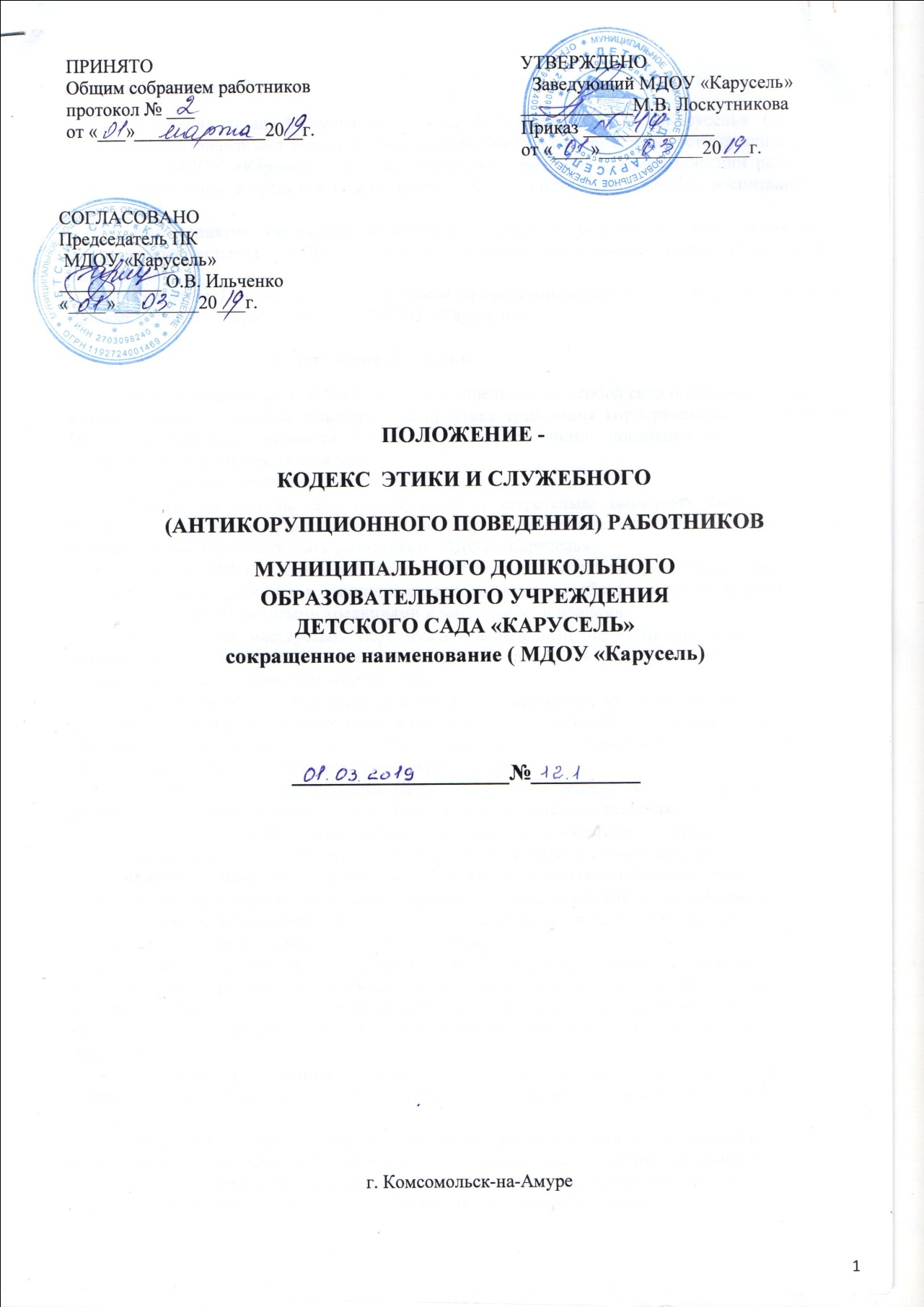 